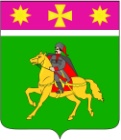 АДМИНИСТРАЦИЯПОЛТАВСКОГО СЕЛЬСКОГО ПОСЕЛЕНИЯКРАСНОАРМЕЙСКОГО РАЙОНАП О С Т А Н О В Л Е Н И Еот 17.01.2023г.                                                                                                       № 10станица ПолтавскаяОб утверждении реестра мест (площадок) накопления твердых коммунальных отходов и схемы мест (площадок) накопления твердых коммунальных отходов на территории Полтавского сельского поселения Красноармейского районаВ соответствии с Федеральным законом от 6 октября 2003 г. № 131-ФЗ «Об общих принципах организации местного самоуправления в Российской Федерации», Федеральным законом от 24 июня 1998 г. № 89-ФЗ «Об отходах производства и потребления», Правилами обустройства мест (площадок) накопления твердых коммунальных отходов и ведения их реестра, утвержденными постановлением Правительства Российской Федерации от 31 августа 2018 г. № 1039, руководствуясь уставом Полтавского сельского поселения Красноармейского района Краснодарского края, администрация Полтавского сельского поселения Красноармейского района                                           п о с т а н о в л я е т :1. Утвердить реестр мест (площадок) накопления твердых коммунальных отходов, расположенных на территории Полтавского сельского поселения Красноармейского района (приложение).2. Утвердить схему мест (площадок) накопления твердых коммунальных отходов на территории Полтавского сельского поселения Красноармейского района (приложение 2).3. Отделу ЖКХ и благоустройства администрации Полтавского сельского поселения Красноармейского района (Белухина А. А.) разместить утвержденные настоящим постановлением реестр мест (площадок) накопления твердых коммунальных отходов на территории Полтавского сельского поселения Красноармейского района и схему мест (площадок) накопления твердых коммунальных отходов на территории Полтавского сельского поселения Красноармейского района на официальном сайте администрации Полтавского сельского поселения Красноармейского района в информационно-телекоммуникационной сети «Интернет». 4. Общему отделу (Соколовская М. А.) обнародовать настоящее постановление в установленном порядке и разместить на официальном сайте администрации Полтавского сельского поселения Красноармейского района в информационно-телекоммуникационной сети «Интернет».5. Контроль за выполнением настоящего постановления возложить на заместителя главы Полтавского сельского поселения Красноармейского района Гористова В. А.6. Постановление вступает в силу со дня его обнародования.Глава Полтавского сельского поселенияКрасноармейского района                                                                   В. А. Побожий РЕЕСТРмест (площадок) накопления твердых коммунальных отходов, расположенных на территории Полтавского сельского поселения Красноармейского района Начальник отдела  ЖКХ и благоустройства администрации Полтавского сельского поселения			                 	 Красноармейского района                    			                    А. А. БелухинаПриложение 1УТВЕРЖДЕНпостановлением администрацииПолтавского сельского поселенияКрасноармейского районаот 17.01.2023г. № 10№ п/пДанные о нахождения мест (площадок) накопления ТКОДанные о технических характеристиках мест (площадок) накопления ТКОДанные о собственниках мест (площадок) накопления ТКОДанные об источниках образования ТКО, которые складируются в местах (площадках накопления ТКО)12345ул. Бунинаоткрытая,баков - 1, объем баков - 0, 75 м3, кол-во накапливающихся отходов на площадке в год – 117 м3Администрация Полтавского сельского поселенияНакопление ТКО частного жилого фонда,48 чел.8 Марта-Элеваторнаяоткрытая,баков - 1, объем баков - 0, 75 м3, кол-во накапливающихся отходов на площадке в год – 117 м3Администрация Полтавского сельского поселенияНакопление ТКО частного жилого фонда47 чел.8 Марта-Красноармейскаяоткрытая,баков - 1, объем баков - 0, 75 м3, кол-во накапливающихся отходов на площадке в год – 117 м3Администрация Полтавского сельского поселенияНакопление ТКО частного жилого фонда48 чел.Войкова-Заводскаяоткрытая,баков - 1, объем баков - 0, 75 м3, кол-во накапливающихся отходов на площадке в год – 117 м3Администрация Полтавского сельского поселенияНакопление ТКО частного жилого фонда46 челВойкова, 1 (напротив)открытая,баков - 1, объем баков - 0, 75 м3, кол-во накапливающихся отходов на площадке в год – 117 м3Администрация Полтавского сельского поселенияНакопление ТКО частного жилого фонда47 челД.Бедного,106,108открытая,баков - 1, объем баков - 0, 75 м3, кол-во накапливающихся отходов на площадке в год – 117 м3Администрация Полтавского сельского поселенияНакопление ТКО частного жилого фонда48 челД.Бедного-Кироваоткрытая,баков - 1, объем баков - 0, 75 м3, кол-во накапливающихся отходов на площадке в год – 117 м3Администрация Полтавского сельского поселенияНакопление ТКО частного жилого фонда47 челул. Железнодорожная - Краснаяоткрытая,баков - 2, объем баков - 0, 75 м3, кол-во накапливающихся отходов на площадке в год – 234 м3Администрация Полтавского сельского поселенияНакопление ТКО частного жилого фонда86 челул. Железнодорожная, 9/5открытая,баков - 1, объем баков - 0, 75 м3, кол-во накапливающихся отходов на площадке в год – 117 м3Администрация Полтавского сельского поселенияНакопление ТКО частного жилого фонда46 челЖелезнодорожная-въезд Мелиоратороткрытая,баков - 3, объем баков – 2, 25 м3, кол-во накапливающихся отходов на площадке в год – 351  м3Администрация Полтавского сельского поселенияНакопление ТКО частного жилого фонда146 челЖелезнодорожная- остановка мясокомбинатоткрытая,баков - 1, объем баков - 0, 75 м3, кол-во накапливающихся отходов на площадке в год – 117 м3Администрация Полтавского сельского поселенияНакопление ТКО частного жилого фонда48 челЖелезнодорожная-пер. Южныйоткрытая,баков - 1, объем баков - 0, 75 м3, кол-во накапливающихся отходов на площадке в год – 117 м3Администрация Полтавского сельского поселенияНакопление ТКО частного жилого фонда47 челЖелезнодорожная - Привокзальная (въезд с ж/д вокзала)открытая,баков - 2, объем баков - 0, 75 м3, кол-во накапливающихся отходов на площадке в год – 234 м3Администрация Полтавского сельского поселенияНакопление ТКО частного жилого фонда94 челЖлобы / ул. Д.Бедногооткрытая,баков - 1, объем баков - 0, 75 м3, кол-во накапливающихся отходов на площадке в год – 117 м3Администрация Полтавского сельского поселенияНакопление ТКО частного жилого фонда47 челЖлобы, 151 (напротив)открытая,баков -2, объем баков – 1,5 м3,кол-во накапливающихся отходов на площадке в год –234  м3Администрация Полтавского сельского поселенияНакопление ТКО частного жилого фонда97 челЖлобы, 118открытая,баков -2, объем баков – 1,5 м3,кол-во накапливающихся отходов на площадке в год –234  м3Администрация Полтавского сельского поселенияНакопление ТКО частного жилого фонда96 челЖлобы / ул.Мира 13открытая,баков - 3, объем баков – 2, 25 м3, кол-во накапливающихся отходов на площадке в год – 351  м3Администрация Полтавского сельского поселенияНакопление ТКО многоквартирного жилого фонда146 челЖлобы, 116открытая,баков -2, объем баков – 1,5 м3,кол-во накапливающихся отходов на площадке в год –234  м3Администрация Полтавского сельского поселенияНакопление ТКО частного жилого фонда95 челЖлобы, 107открытая,баков -4, объем баков – 3,0 м3,кол-во накапливающихся отходов на площадке в год –468  м3Администрация Полтавского сельского поселенияНакопление ТКО многоквартирного жилого фонда195 челЖлобы / ул. Набережнаяоткрытая,баков - 1, объем баков - 0, 75 м3, кол-во накапливающихся отходов на площадке в год – 117 м3Администрация Полтавского сельского поселенияНакопление ТКО частного жилого фонда48 челЖлобы,85 (напротив интерната)открытая,баков - 1, объем баков - 0, 75 м3, кол-во накапливающихся отходов на площадке в год – 117 м3Администрация Полтавского сельского поселенияНакопление ТКО многоквартирного жилого фонда47 челЖлобы / ул. Шевченкооткрытая,баков - 1, объем баков - 0, 75 м3, кол-во накапливающихся отходов на площадке в год – 117 м3Администрация Полтавского сельского поселенияНакопление ТКО многоквартирного жилого фонда47 челЖлобы, 64 / ул. Московскаяоткрытая,баков -2, объем баков – 1,5 м3,кол-во накапливающихся отходов на площадке в год –234  м3Администрация Полтавского сельского поселенияНакопление ТКО многоквартирного жилого фонда96 челЖлобы, 62/ ул. Московскаяоткрытая,баков -2, объем баков – 1,5 м3,кол-во накапливающихся отходов на площадке в год –234  м3Администрация Полтавского сельского поселенияНакопление ТКО многоквартирного  жилого фонда95 челЖлобы, (стадион) / ул. Казачьяоткрытая,баков - 1, объем баков - 0, 75 м3, кол-во накапливающихся отходов на площадке в год – 117 м3Администрация Полтавского сельского поселенияНакопление ТКО частного жилого фонда46 челЖлобы / ул. Майскаяоткрытая,баков -2, объем баков – 1,5 м3,кол-во накапливающихся отходов на площадке в год –234  м3Администрация Полтавского сельского поселенияНакопление ТКО частного жилого фонда94 челЖлобы,41 / ул. Садоваяоткрытая,баков -4, объем баков – 3,0 м3,кол-во накапливающихся отходов на площадке в год –468  м3Администрация Полтавского сельского поселенияНакопление ТКО многоквартирного жилого фонда195 челЖлобы, 33/ ул. К. Марксаоткрытая,баков -2, объем баков – 1,5 м3,кол-во накапливающихся отходов на площадке в год –234  м3Администрация Полтавского сельского поселенияНакопление ТКО частного жилого фонда95 челЖлобы, 23 / ул. Л.Толстогооткрытая,баков -2, объем баков – 1,5 м3,кол-во накапливающихся отходов на площадке в год –234  м3Администрация Полтавского сельского поселенияНакопление ТКО многоквартирного жилого фонда96 челЖлобы,22/ ул. Красноармейскаяоткрытая,баков -2, объем баков – 1,5 м3,кол-во накапливающихся отходов на площадке в год –234  м3Администрация Полтавского сельского поселенияНакопление ТКО частного жилого фонда94 челЗеленая, 59 (напротив)открытая,баков - 1, объем баков - 0, 75 м3, кол-во накапливающихся отходов на площадке в год – 117 м3Администрация Полтавского сельского поселенияНакопление ТКО частного жилого фонда47 челЗеленая, 33 (напротив)открытая,баков - 1, объем баков - 0, 75 м3, кол-во накапливающихся отходов на площадке в год – 117 м3Администрация Полтавского сельского поселенияНакопление ТКО частного жилого фонда48 челЗеленая, 21 (напротив)открытая,баков - 1, объем баков - 0, 75 м3, кол-во накапливающихся отходов на площадке в год – 117 м3Администрация Полтавского сельского поселенияНакопление ТКО частного жилого фонда47 челИнтернациональная,11открытая,баков -2, объем баков – 1,5 м3,кол-во накапливающихся отходов на площадке в год –234  м3Администрация Полтавского сельского поселенияНакопление ТКО многоквартирного жилого фонда95 челИнтернациональная,46открытая,баков -2, объем баков – 1,5 м3,кол-во накапливающихся отходов на площадке в год –234  м3Администрация Полтавского сельского поселенияНакопление ТКО частного жилого фонда93 челИнтернациональная,33открытая,баков -2, объем баков – 1,5 м3,кол-во накапливающихся отходов на площадке в год –234  м3Администрация Полтавского сельского поселенияНакопление ТКО частного жилого фонда95 челИнтернациональная,84открытая,баков -2, объем баков – 1,5 м3,кол-во накапливающихся отходов на площадке в год –234  м3Администрация Полтавского сельского поселенияНакопление ТКО частного жилого фонда94 челИнтернациональная  - Колхознаяоткрытая,баков -2, объем баков – 1,5 м3,кол-во накапливающихся отходов на площадке в год –234  м3Администрация Полтавского сельского поселенияНакопление ТКО частного жилого фонда95 челИнтернациональная - пер. Интернациональный, 8открытая,баков -4, объем баков – 3,0 м3,кол-во накапливающихся отходов на площадке в год –468 м3Администрация Полтавского сельского поселенияНакопление ТКО многоквартирного жилого фонда194 челИнтернациональная,99открытая,баков -5, объем баков – 3,75 м3,кол-во накапливающихся отходов на площадке в год – 585 м3Администрация Полтавского сельского поселенияНакопление ТКО частного жилого фонда243 челК.Маркса, 3открытая,баков - 1, объем баков - 0, 75 м3, кол-во накапливающихся отходов на площадке в год – 117 м3Администрация Полтавского сельского поселенияНакопление ТКО частного жилого фонда95 челК.Маркса, 303открытая,баков - 1, объем баков - 0, 75 м3, кол-во накапливающихся отходов на площадке в год – 117 м3Администрация Полтавского сельского поселенияНакопление ТКО частного жилого фонда48 челК.Маркса, 295открытая,баков - 1, объем баков - 0, 75 м3, кол-во накапливающихся отходов на площадке в год – 117 м3Администрация Полтавского сельского поселенияНакопление ТКО частного жилого фонда47 челК.Маркса, 277открытая,баков -2, объем баков – 1,5 м3,кол-во накапливающихся отходов на площадке в год –234  м3Администрация Полтавского сельского поселенияНакопление ТКО частного жилого фонда97 челК.Маркса-8 Мартаоткрытая,баков -2, объем баков – 1,5 м3,кол-во накапливающихся отходов на площадке в год –234  м3Администрация Полтавского сельского поселенияНакопление ТКО частного жилого фонда96 челК.Маркса - Советскаяоткрытая,баков -2, объем баков – 1,5 м3,кол-во накапливающихся отходов на площадке в год –234  м3Администрация Полтавского сельского поселенияНакопление ТКО частного жилого фонда95 челК.Маркса-Ковтюхаоткрытая,баков - 1, объем баков - 0, 75 м3, кол-во накапливающихся отходов на площадке в год – 117 м3Администрация Полтавского сельского поселенияНакопление ТКО частного жилого фонда47 чел.К.Маркса-Заводскаяоткрытая,баков -4, объем баков – 3,0 м3,кол-во накапливающихся отходов на площадке в год –468  м3Администрация Полтавского сельского поселенияНакопление ТКО частного жилого фонда196 челК.Маркса-Бунинаоткрытая,баков -2, объем баков – 1,5 м3,кол-во накапливающихся отходов на площадке в год –234  м3Администрация Полтавского сельского поселенияНакопление ТКО частного жилого фонда94 челК.Маркса, 8открытая,баков - 1, объем баков - 0, 75 м3, кол-во накапливающихся отходов на площадке в год – 117 м3Накопление ТКО частного жилого фонда47челК.Маркса, 190открытая,баков -2, объем баков – 1,5 м3,кол-во накапливающихся отходов на площадке в год –234  м3Администрация Полтавского сельского поселенияНакопление ТКО частного жилого фонда95 челК.Партизан, 2открытая,баков -2, объем баков – 1,5 м3,кол-во накапливающихся отходов на площадке в год –234  м3Администрация Полтавского сельского поселенияНакопление ТКО частного жилого фонда94 челК.Партизан-Заводскаяоткрытая,баков -2, объем баков – 1,5 м3,кол-во накапливающихся отходов на площадке в год –234  м3Администрация Полтавского сельского поселенияНакопление ТКО частного жилого фонда95 челКазачья, 1а открытая,баков -2, объем баков – 1,5 м3,кол-во накапливающихся отходов на площадке в год –234  м3Администрация Полтавского сельского поселенияНакопление ТКО частного жилого фонда97 челКазачья-Заводскаяоткрытая,баков -2, объем баков – 1,5 м3,кол-во накапливающихся отходов на площадке в год –234  м3Администрация Полтавского сельского поселенияНакопление ТКО частного жилого фонда96 челул. Казачья 8открытая,баков -2, объем баков – 1,5 м3,кол-во накапливающихся отходов на площадке в год –234  м3Администрация Полтавского сельского поселенияНакопление ТКО частного жилого фонда95 челКазачья, 95открытая,баков -2, объем баков – 1,5 м3,кол-во накапливающихся отходов на площадке в год –234  м3Администрация Полтавского сельского поселенияНакопление ТКО многоквартирного жилого фонда96 челКазачья, 105открытая,баков -2, объем баков – 1,5 м3,кол-во накапливающихся отходов на площадке в год –234  м3Администрация Полтавского сельского поселенияНакопление ТКО многоквартирного жилого фонда97 челКазачья, 117 аоткрытая,баков - 1, объем баков - 0, 75 м3, кол-во накапливающихся отходов на площадке в год – 117 м3Администрация Полтавского сельского поселенияНакопление ТКО многоквартирного  жилого фонда47 челКирпичная-Ленинаоткрытая,баков - 1, объем баков - 0, 75 м3, кол-во накапливающихся отходов на площадке в год – 117 м3Администрация Полтавского сельского поселенияНакопление ТКО частного жилого фонда48 челКовтюха,116открытая,баков - 1, объем баков - 0, 75 м3, кол-во накапливающихся отходов на площадке в год – 117 м3Администрация Полтавского сельского поселенияНакопление ТКО частного жилого фонда47 челКовтюха-Огороднаяоткрытая,баков - 3, объем баков – 2, 25 м3, кол-во накапливающихся отходов на площадке в год – 351  м3Администрация Полтавского сельского поселенияНакопление ТКО частного жилого фонда146Ковтюха,104 (напротив)открытая,баков - 1, объем баков - 0, 75 м3, кол-во накапливающихся отходов на площадке в год – 117 м3Администрация Полтавского сельского поселенияНакопление ТКО частного жилого фонда47 челКовтюха-Элеваторнаяоткрытая,баков -2, объем баков – 1,5 м3,кол-во накапливающихся отходов на площадке в год –234  м3Администрация Полтавского сельского поселенияНакопление ТКО частного жилого фонда96 челКовтюха-Островскогооткрытая,баков - 1, объем баков - 0, 75 м3, кол-во накапливающихся отходов на площадке в год – 117 м3Администрация Полтавского сельского поселенияНакопление ТКО частного жилого фонда48 чел.Ковтюха-Восточнаяоткрытая,баков -2, объем баков – 1,5 м3,кол-во накапливающихся отходов на площадке в год –234  м3Администрация Полтавского сельского поселенияНакопление ТКО частного жилого фонда95 челКовтюха-Выгоннаяоткрытая,баков -2, объем баков – 1,5 м3,кол-во накапливающихся отходов на площадке в год –234  мАдминистрация Полтавского сельского поселенияНакопление ТКО частного жилого фонда96 челКоммунистическая, 22 (напротив)открытая,баков - 1, объем баков - 0, 75 м3, кол-во накапливающихся отходов на площадке в год – 117 м3Администрация Полтавского сельского поселенияНакопление ТКО частного жилого фонда46 челКоммунистическая, 37открытая,баков -2, объем баков – 1,5 м3,кол-во накапливающихся отходов на площадке в год –234  м3Администрация Полтавского сельского поселенияНакопление ТКО частного жилого фонда96 челКоммунистическая, 72 (напротив)открытая,баков -2, объем баков – 1,5 м3,кол-во накапливающихся отходов на площадке в год –234  м3Администрация Полтавского сельского поселенияНакопление ТКО частного жилого фонда97 челКоммунистическая, 75открытая,баков -2, объем баков – 1,5 м3,кол-во накапливающихся отходов на площадке в год –234  м3Администрация Полтавского сельского поселенияНакопление ТКО частного жилого фонда94 челКоммунистическая, 97 (напротив) Лотосоткрытая,баков -2, объем баков – 1,5 м3,кол-во накапливающихся отходов на площадке в год –234  м3Администрация Полтавского сельского поселенияНакопление ТКО частного жилого фонда93 челКоммунистическая, 293открытая,баков - 1, объем баков - 0, 75 м3, кол-во накапливающихся отходов на площадке в год – 117 м3Администрация Полтавского сельского поселенияНакопление ТКО частного жилого фонда47 челКоммунистическая-Севернаяоткрытая,баков -2, объем баков – 1,5 м3,кол-во накапливающихся отходов на площадке в год –234  м3Администрация Полтавского сельского поселенияНакопление ТКО частного жилого фонда94 челКомсомольская,12открытая,баков -2, объем баков – 1,5 м3,кол-во накапливающихся отходов на площадке в год –234  м3Администрация Полтавского сельского поселенияНакопление ТКО частного жилого фонда95 челКомсомольская,21Б (напротив)открытая,баков -2, объем баков – 1,5 м3,кол-во накапливающихся отходов на площадке в год –234  м3Администрация Полтавского сельского поселенияНакопление ТКО частного жилого фонда96 челКомсомольская – пер. Российскийоткрытая,баков -2, объем баков – 1,5 м3,кол-во накапливающихся отходов на площадке в год –234  м3Администрация Полтавского сельского поселенияНакопление ТКО частного жилого фонда97 челКомсомольская, 43 (напротив)открытая,баков -2, объем баков – 1,5 м3,кол-во накапливающихся отходов на площадке в год –234  м3Администрация Полтавского сельского поселенияНакопление ТКО частного жилого фонда96 челКомсомольская-Октябрьскаяоткрытая,баков -2, объем баков – 1,5 м3,кол-во накапливающихся отходов на площадке в год –234  м3Администрация Полтавского сельского поселенияНакопление ТКО частного жилого фонда95 челКомсомольская-Степнаяоткрытая,баков - 1, объем баков - 0, 75 м3, кол-во накапливающихся отходов на площадке в год – 117 м3Администрация Полтавского сельского поселенияНакопление ТКО частного жилого фонда48 челул. Красная, 36открытая,баков-2, объем баков – 1,5 м3,кол-во накапливающихся отходов на площадке в год –234  м3Администрация Полтавского сельского поселенияНакопление ТКО многоквартирного  жилого фонда95 челул. Красная,102открытая,баков - 3, объем баков – 2, 25 м3, кол-во накапливающихся отходов на площадке в год – 351  м3Администрация Полтавского сельского поселенияНакопление ТКО многоквартирного  жилого фонда145 челул. Красная,107открытая,баков - 3, объем баков – 2, 25 м3, кол-во накапливающихся отходов на площадке в год – 351  м3Администрация Полтавского сельского поселенияНакопление ТКО многоквартирного жилого фонда48 челул. Красная,147открытая,баков - 1, объем баков - 0, 75 м3, кол-во накапливающихся отходов на площадке в год – 117 м3Администрация Полтавского сельского поселенияНакопление ТКО многоквартирного  жилого фонда96 челул. Красная-168,168аоткрытая,баков -2, объем баков – 1,5 м3,кол-во накапливающихся отходов на площадке в год –234  м3Администрация Полтавского сельского поселенияНакопление ТКО многоквартирного  жилого фонда145 челул. Красная,112открытая,баков - 3, объем баков – 2, 25 м3, кол-во накапливающихся отходов на площадке в год – 351  м3Администрация Полтавского сельского поселенияНакопление ТКО частного жилого фонда47 челул. Красная, 191открытая,баков - 1, объем баков - 0, 75 м3, кол-во накапливающихся отходов на площадке в год – 117 м3Администрация Полтавского сельского поселенияНакопление ТКО частного жилого фонда95 челКрасноармейская-Заводскаяоткрытая,баков -2, объем баков – 1,5 м3,кол-во накапливающихся отходов на площадке в год –234  м3Администрация Полтавского сельского поселенияНакопление ТКО частного жилого фонда46 челКрасноармейская-Л.Толстогооткрытая,баков - 1, объем баков - 0, 75 м3, кол-во накапливающихся отходов на площадке в год – 117 м3Администрация Полтавского сельского поселенияНакопление ТКО частного жилого фонда146 челКрасноармейская, 104 (напротив)открытая,баков - 3, объем баков – 2, 25 м3, кол-во накапливающихся отходов на площадке в год – 351  м3Администрация Полтавского сельского поселенияНакопление ТКО частного жилого фонда47 челКрасноармейская,121 (напротив)открытая,баков - 1, объем баков - 0, 75 м3, кол-во накапливающихся отходов на площадке в год – 117 м3Администрация Полтавского сельского поселенияНакопление ТКО частного жилого фонда46 челКубанская, 39 аоткрытая,баков - 1, объем баков - 0, 75 м3, кол-во накапливающихся отходов на площадке в год – 117 м3Администрация Полтавского сельского поселенияНакопление ТКО частного жилого фонда96 челКубанская-Кироваоткрытая,баков -2, объем баков – 1,5 м3,кол-во накапливающихся отходов на площадке в год – 234  м3Администрация Полтавского сельского поселенияНакопление ТКО частного жилого фонда95 челКубанская-Колхознаяоткрытая,баков -2, объем баков – 1,5 м3,кол-во накапливающихся отходов на площадке в год –234  м3Администрация Полтавского сельского поселенияНакопление ТКО частного жилого фонда243 челКубанская, 70открытая,баков -5, объем баков – 3,75 м3, кол-во накапливающихся отходов на площадке в год – 585  м3Администрация Полтавского сельского поселенияНакопление ТКО частного жилого фонда95 челЛ.Толстого-Заводскаяоткрытая,баков -2, объем баков – 1,5 м3,кол-во накапливающихся отходов на площадке в год –234  м3Администрация Полтавского сельского поселенияНакопление ТКО частного жилого фонда47 челЛ.Толстого, 120 (напротив)открытая,баков - 1, объем баков - 0, 75 м3, кол-во накапливающихся отходов на площадке в год – 117 м3Администрация Полтавского сельского поселенияНакопление ТКО частного жилого фонда195 челЛ.Толстого, 1 (в торце)открытая,баков -4, объем баков – 3,0 м3,кол-во накапливающихся отходов на площадке в год –468  м3Администрация Полтавского сельского поселенияНакопление ТКО частного жилого фонда96 челЛ.Толстого-Ковтюхаоткрытая,баков -2, объем баков – 1,5 м3,кол-во накапливающихся отходов на площадке в год – 334  м3Администрация Полтавского сельского поселенияНакопление ТКО частного жилого фонда97 челЛ.Толстого-Советскаяоткрытая,баков -2, объем баков – 1,5 м3,кол-во накапливающихся отходов на площадке в год – 334  м3Администрация Полтавского сельского поселенияНакопление ТКО частного жилого фонда95 челЛ.Толстого, 200/3открытая,баков -2, объем баков – 1,5 м3,кол-во накапливающихся отходов на площадке в год – 334  м3Администрация Полтавского сельского поселенияНакопление ТКО частного жилого фонда47 челЛ.Толстого, 221 А (напротив)открытая,баков - 1, объем баков - 0, 75 м3, кол-во накапливающихся отходов на площадке в год – 117 м3Администрация Полтавского сельского поселенияНакопление ТКО частного жилого фонда46 челЛ.Толстого-Коммунистическаяоткрытая,баков - 1, объем баков - 0, 75 м3, кол-во накапливающихся отходов на площадке в год – 117 м3Администрация Полтавского сельского поселенияНакопление ТКО частного жилого фонда47 челЛ.Толстого, 98открытая,баков - 1, объем баков - 0, 75 м3, кол-во накапливающихся отходов на площадке в год – 117 м3Администрация Полтавского сельского поселенияНакопление ТКО частного жилого фонда97 челЛ.Толстого-Бунинаоткрытая,баков -2, объем баков – 1,5 м3,кол-во накапливающихся отходов на площадке в год – 334  м3Администрация Полтавского сельского поселенияНакопление ТКО частного жилого фонда96 челЛенина, 83открытая,баков -2, объем баков – 1,5 м3,кол-во накапливающихся отходов на площадке в год – 334  м3Администрация Полтавского сельского поселенияНакопление ТКО частного жилого фонда95 челЛенина,107открытая,баков -2, объем баков – 1,5 м3,кол-во накапливающихся отходов на площадке в год – 334  м3Администрация Полтавского сельского поселенияНакопление ТКО частного жилого фонда97 челЛенина-Заводскаяоткрытая,баков -2, объем баков – 1,5 м3,кол-во накапливающихся отходов на площадке в год – 334  м3Администрация Полтавского сельского поселенияНакопление ТКО частного жилого фонда98 челЛенина,40открытая,баков -2, объем баков – 1,5 м3,кол-во накапливающихся отходов на площадке в год – 334  м3Администрация Полтавского сельского поселенияНакопление ТКО частного жилого фонда245 челЛенина, 211открытая, баков -5, объем баков – 3,75 м3,кол-во накапливающихся отходов на площадке в год – 585  м3Администрация Полтавского сельского поселенияНакопление ТКО многоквартирного жилого фонда242 челЛенина,148открытая,баков -5, объем баков – 3,75 м3,кол-во накапливающихся отходов на площадке в год – 585  м3Администрация Полтавского сельского поселенияНакопление ТКО частного жилого фонда96 челЛенина,178открытая,баков -2, объем баков – 1,5 м3,кол-во накапливающихся отходов на площадке в год – 334  м3Администрация Полтавского сельского поселенияНакопление ТКО частного жилого фонда95 челЛенина,188открытая,баков -2, объем баков – 1,5 м3,кол-во накапливающихся отходов на площадке в год – 334  м3Администрация Полтавского сельского поселенияНакопление ТКО частного жилого фонда143 челЛенина-Советскаяоткрытая,баков - 3, объем баков – 2, 25 м3, кол-во накапливающихся отходов на площадке в год – 351  м3Администрация Полтавского сельского поселенияНакопление ТКО частного жилого фонда142 челЛенина-8 Мартаоткрытая,баков - 3, объем баков – 2, 25 м3, кол-во накапливающихся отходов на площадке в год – 351  м3Администрация Полтавского сельского поселенияНакопление ТКО частного жилого фонда95 челЛенина-Коммунистическаяоткрытая,баков -2, объем баков – 1,5 м3,кол-во накапливающихся отходов на площадке в год – 334  м3Администрация Полтавского сельского поселенияНакопление ТКО частного жилого фонд97 челаЛенина,321открытая,баков -2, объем баков – 1,5 м3,кол-во накапливающихся отходов на площадке в год – 334  м3Администрация Полтавского сельского поселенияНакопление ТКО частного жилого фонда96 челЛенина,327открытая,баков -2, объем баков – 1,5 м3,кол-во накапливающихся отходов на площадке в год – 334  м3Администрация Полтавского сельского поселенияНакопление ТКО частного жилого фонда93 челЛенина-Набережная (СОШ4)открытая,баков -2, объем баков – 1,5 м3,кол-во накапливающихся отходов на площадке в год – 334  м3Администрация Полтавского сельского поселенияНакопление ТКО частного жилого фонда44 челЛинейнаяоткрытая,баков - 1, объем баков - 0, 75 м3, кол-во накапливающихся отходов на площадке в год – 117 м3Администрация Полтавского сельского поселенияНакопление ТКО частного жилого фонда47 челЛуговая-пер. Совхозныйоткрытая,баков - 1, объем баков - 0, 75 м3, кол-во накапливающихся отходов на площадке в год – 117 м3Администрация Полтавского сельского поселенияНакопление ТКО частного жилого фонда94 челЛуговая-Привокзальнаяоткрытая,баков -2, объем баков – 1,5 м3,кол-во накапливающихся отходов на площадке в год – 334  м3Администрация Полтавского сельского поселенияНакопление ТКО частного жилого фонда48 челЛуговая, 15открытая,баков - 1, объем баков - 0, 75 м3, кол-во накапливающихся отходов на площадке в год – 117 м3Администрация Полтавского сельского поселенияНакопление ТКО частного жилого фонда46 челМ.Горького-пер. Западныйоткрытая,баков - 1, объем баков - 0, 75 м3, кол-во накапливающихся отходов на площадке в год – 117 м3Администрация Полтавского сельского поселенияНакопление ТКО частного жилого фонда95 челМ.Горького, 57открытая,баков -2, объем баков – 1,5 м3,кол-во накапливающихся отходов на площадке в год – 334  м3Администрация Полтавского сельского поселенияНакопление ТКО частного жилого фонда95 челМайская-Заводскаяоткрытая,баков -2, объем баков – 1,5 м3,кол-во накапливающихся отходов на площадке в год – 334  м3Администрация Полтавского сельского поселенияНакопление ТКО частного жилого фонда43 челМайская, 1 (напротив)открытая,баков - 1, объем баков - 0, 75 м3, кол-во накапливающихся отходов на площадке в год – 117 м3Администрация Полтавского сельского поселенияНакопление ТКО частного жилого фонда96 челМосковская, 2аоткрытая,баков -2, объем баков – 1,5 м3,кол-во накапливающихся отходов на площадке в год – 334  м3Администрация Полтавского сельского поселенияНакопление ТКО частного жилого фонда44 челМосковская, 40 кв 1открытая,баков - 1, объем баков - 0, 75 м3, кол-во накапливающихся отходов на площадке в год – 117 м3Администрация Полтавского сельского поселенияНакопление ТКО частного жилого фонда94 челМосковская, 52открытая,баков -2, объем баков – 1,5 м3,кол-во накапливающихся отходов на площадке в год – 334  м3Администрация Полтавского сельского поселенияНакопление ТКО частного жилого фонда46 челМосковская, 64 А кв 2открытая,баков - 1, объем баков - 0, 75 м3, кол-во накапливающихся отходов на площадке в год – 117 м3Администрация Полтавского сельского поселенияНакопление ТКО частного жилого фонда95 челМосковская, 98 (напротив)открытая,баков -2, объем баков – 1,5 м3,кол-во накапливающихся отходов на площадке в год – 334  м3Администрация Полтавского сельского поселенияНакопление ТКО частного жилого фонда96 челМосковская, 106открытая,баков -2, объем баков – 1,5 м3,кол-во накапливающихся отходов на площадке в год – 334  м3Администрация Полтавского сельского поселенияНакопление ТКО частного жилого фонда246 челМосковская, 130открытая, баков -5, объем баков – 3,75 м3,кол-во накапливающихся отходов на площадке в год – 585  м3Администрация Полтавского сельского поселенияНакопление ТКО частного жилого фонда46 челул. Набережная, 139открытая,баков - 1, объем баков - 0, 75 м3, кол-во накапливающихся отходов на площадке в год – 117 м3Администрация Полтавского сельского поселенияНакопление ТКО частного жилого фонда45 челНабережная,195открытая,баков -8, объем баков – 6,00 м3,кол-во накапливающихся отходов на площадке в год – 936  м3Администрация Полтавского сельского поселенияНакопление ТКО частного жилого фонда390 челНабережная,307открытая,баков - 1, объем баков - 0, 75 м3, кол-во накапливающихся отходов на площадке в год – 117 м3Администрация Полтавского сельского поселенияНакопление ТКО частного жилого фонда47 челНабережная-Заводскаяоткрытая,баков - 1, объем баков - 0, 75 м3, кол-во накапливающихся отходов на площадке в год – 117 м3Администрация Полтавского сельского поселенияНакопление ТКО частного жилого фонда45 челНабережная, 177 Аоткрытая,баков - 1, объем баков - 0, 75 м3, кол-во накапливающихся отходов на площадке в год – 117 м3Администрация Полтавского сельского поселенияНакопление ТКО частного жилого фонда143 челНабережная, 179открытая,баков - 3, объем баков – 2, 25 м3, кол-во накапливающихся отходов на площадке в год – 351  м3Администрация Полтавского сельского поселенияНакопление ТКО частного жилого фонда191 челНабережная, 189открытая,баков -4, объем баков – 3,0 м3,кол-во накапливающихся отходов на площадке в год – 468  м3Администрация Полтавского сельского поселенияНакопление ТКО частного жилого фонда190 челНабережная, 187открытая,баков -4, объем баков – 3,0 м3,кол-во накапливающихся отходов на площадке в год –468  м3Администрация Полтавского сельского поселенияНакопление ТКО частного жилого фонда96 челНабережная, 342 (напротив)открытая,баков -2, объем баков – 1,5 м3,кол-во накапливающихся отходов на площадке в год – 334  м3Администрация Полтавского сельского поселенияНакопление ТКО частного жилого фонда48 челНабережная, 368 (напротив)открытая,баков - 1, объем баков - 0, 75 м3, кол-во накапливающихся отходов на площадке в год – 117 м3Администрация Полтавского сельского поселенияНакопление ТКО частного жилого фонда46 челНабережная, 418 (напротив)открытая,баков - 1, объем баков - 0, 75 м3, кол-во накапливающихся отходов на площадке в год – 117 м3Администрация Полтавского сельского поселенияНакопление ТКО частного жилого фонда44 челНабережная, 434 В (напротив)открытая,баков - 1, объем баков - 0, 75 м3, кол-во накапливающихся отходов на площадке в год – 117 м3Администрация Полтавского сельского поселенияНакопление ТКО частного жилого фонда47 челНабережная-Коммунистическаяоткрытая,баков - 1, объем баков - 0, 75 м3, кол-во накапливающихся отходов на площадке в год – 117 м3Администрация Полтавского сельского поселенияНакопление ТКО частного жилого фонда191 челНабережная-Ковтюхаоткрытая,баков -4, объем баков – 3,0 м3, кол-во накапливающихся отходов на площадке в год –468  м3Администрация Полтавского сельского поселенияНакопление ТКО частного жилого фонда48 челНабережная, 21открытая,баков - 1, объем баков - 0, 75 м3, кол-во накапливающихся отходов на площадке в год – 117 м3Администрация Полтавского сельского поселенияНакопление ТКО частного жилого фонда247 челНабережная, 38/2открытая,баков -5, объем баков – 3,75 м3, кол-во накапливающихся отходов на площадке в год –585  м3Администрация Полтавского сельского поселенияНакопление ТКО частного жилого фонда97 челНародная, 19открытая,баков -2, объем баков – 1,5 м3,кол-во накапливающихся отходов на площадке в год – 334  м3Администрация Полтавского сельского поселенияНакопление ТКО частного жилого фонда96 челНародная,49открытая,баков -2, объем баков – 1,5 м3,кол-во накапливающихся отходов на площадке в год – 334  м3Администрация Полтавского сельского поселенияНакопление ТКО частного жилого фонда96 челНародная,16открытая,баков -2, объем баков – 1,5 м3,кол-во накапливающихся отходов на площадке в год – 334  м3Администрация Полтавского сельского поселенияНакопление ТКО частного жилого фонда97 челНародная,107открытая,баков -2, объем баков – 1,5 м3,кол-во накапливающихся отходов на площадке в год – 334  м3Администрация Полтавского сельского поселенияНакопление ТКО частного жилого фонда98 челНародная-Ковтюхаоткрытая,баков -2, объем баков – 1,5 м3,кол-во накапливающихся отходов на площадке в год – 334  м3Администрация Полтавского сельского поселенияНакопление ТКО частного жилого фонда97 челНародная,102открытая,баков -2, объем баков – 1,5 м3,кол-во накапливающихся отходов на площадке в год – 334  м3Администрация Полтавского сельского поселенияНакопление ТКО частного жилого фонда143 челНародная,131открытая,баков - 3, объем баков – 2, 25 м3, кол-во накапливающихся отходов на площадке в год – 351  м3Администрация Полтавского сельского поселенияНакопление ТКО частного жилого фонда142 челНародная,135,137открытая,баков - 3, объем баков – 2, 25 м3, кол-во накапливающихся отходов на площадке в год – 351  м3Администрация Полтавского сельского поселенияНакопление ТКО частного жилого фонда48 челНародная,139открытая,баков - 1, объем баков - 0, 75 м3, кол-во накапливающихся отходов на площадке в год – 117 м3Администрация Полтавского сельского поселенияНакопление ТКО частного жилого фонда47 челНародная,141открытая,баков - 1, объем баков - 0, 75 м3, кол-во накапливающихся отходов на площадке в год – 117 м3Администрация Полтавского сельского поселенияНакопление ТКО частного жилого фонда48 челНародная,143открытая,баков - 1, объем баков - 0, 75 м3, кол-во накапливающихся отходов на площадке в год – 117 м3Администрация Полтавского сельского поселенияНакопление ТКО частного жилого фонда48 челНародная,145открытая,баков - 1, объем баков - 0, 75 м3, кол-во накапливающихся отходов на площадке в год – 117 м3Администрация Полтавского сельского поселенияНакопление ТКО частного жилого фонда48 челНародная,146открытая,баков - 1, объем баков - 0, 75 м3, кол-во накапливающихся отходов на площадке в год – 117 м3Администрация Полтавского сельского поселенияНакопление ТКО частного жилого фонда143 челНародная-8Мартаоткрытая,баков - 3, объем баков – 2, 25 м3, кол-во накапливающихся отходов на площадке в год – 351  м3Администрация Полтавского сельского поселенияНакопление ТКО частного жилого фонда48 челНовая, 19открытая,баков - 1, объем баков - 0, 75 м3, кол-во накапливающихся отходов на площадке в год – 117 м3Администрация Полтавского сельского поселенияНакопление ТКО частного жилого фонда48 челНовая, 2открытая,баков - 1, объем баков - 0, 75 м3, кол-во накапливающихся отходов на площадке в год – 117 м3Администрация Полтавского сельского поселенияНакопление ТКО частного жилого фонда97 челпер. Интернациональныйоткрытая,баков -2, объем баков – 1,5 м3,кол-во накапливающихся отходов на площадке в год – 334  м3Администрация Полтавского сельского поселенияНакопление ТКО частного жилого фонда96 челпер. Кооператоров-Кирпичнаяоткрытая,баков -2, объем баков – 1,5 м3,кол-во накапливающихся отходов на площадке в год – 334  м3Администрация Полтавского сельского поселенияНакопление ТКО частного жилого фонда48 челпер. М.Горького, 5открытая,баков - 1, объем баков - 0, 75 м3, кол-во накапливающихся отходов на площадке в год – 117 м3Администрация Полтавского сельского поселенияНакопление ТКО частного жилого фонда97 челпос. Мясокомбинат, 8открытая,баков -2, объем баков – 1,5 м3,кол-во накапливающихся отходов на площадке в год – 334  м3Администрация Полтавского сельского поселенияНакопление ТКО частного жилого фонда47 челпер. Полтавский, 2 (тупик)открытая,баков - 1, объем баков - 0, 75 м3, кол-во накапливающихся отходов на площадке в год – 117 м3Администрация Полтавского сельского поселенияНакопление ТКО частного жилого фонда47 челпер. Российский, 2открытая,баков - 1, объем баков - 0, 75 м3, кол-во накапливающихся отходов на площадке в год – 117 м3Администрация Полтавского сельского поселенияНакопление ТКО частного жилого фонда47 челпер. Славянский, 2открытая,баков - 1, объем баков - 0, 75 м3, кол-во накапливающихся отходов на площадке в год – 117 м3Администрация Полтавского сельского поселенияНакопление ТКО частного жилого фонда46 челПросвещения-Вольнаяоткрытая,баков - 1, объем баков - 0, 75 м3, кол-во накапливающихся отходов на площадке в год – 117 м3Администрация Полтавского сельского поселенияНакопление ТКО частного жилого фонда47 челПросвещения,174открытая,баков - 1, объем баков - 0, 75 м3, кол-во накапливающихся отходов на площадке в год – 117 м3Администрация Полтавского сельского поселенияНакопление ТКО частного жилого фонда97 челПросвещения-Калининаоткрытая,баков -2, объем баков – 1,5 м3,кол-во накапливающихся отходов на площадке в год – 334  м3Администрация Полтавского сельского поселенияНакопление ТКО частного жилого фонда47 челПросвещения-Киевскаяоткрытая,баков - 1, объем баков - 0, 75 м3, кол-во накапливающихся отходов на площадке в год – 117 м3Администрация Полтавского сельского поселенияНакопление ТКО частного жилого фонда97 челПросвещения,229открытая,баков -2, объем баков – 1,5 м3,кол-во накапливающихся отходов на площадке в год – 334  м3Администрация Полтавского сельского поселенияНакопление ТКО частного жилого фонда97 челПросвещения-Пионерскаяоткрытая,баков -2, объем баков – 1,5 м3,кол-во накапливающихся отходов на площадке в год – 334  м3Администрация Полтавского сельского поселенияНакопление ТКО частного жилого фонда97 челПросвещения-Энгельсаоткрытая,баков -2, объем баков – 1,5 м3,кол-во накапливающихся отходов на площадке в год – 334  м3Администрация Полтавского сельского поселенияНакопление ТКО частного жилого фонда97 челПросвещения-Мичуринаоткрытая,баков -2, объем баков – 1,5 м3,кол-во накапливающихся отходов на площадке в год – 334  м3Администрация Полтавского сельского поселенияНакопление ТКО частного жилого фонда143 челПросвещения-Рабочаяоткрытая,баков - 3, объем баков – 2, 25 м3, кол-во накапливающихся отходов на площадке в год – 351  м3Администрация Полтавского сельского поселенияНакопление ТКО частного жилого фонда97 челПросвещения,111открытая,баков -2, объем баков – 1,5 м3,кол-во накапливающихся отходов на площадке в год – 334  м3Администрация Полтавского сельского поселенияНакопление ТКО частного жилого фонда96 челПросвещения,96открытая,баков -2, объем баков – 1,5 м3,кол-во накапливающихся отходов на площадке в год – 334  м3Администрация Полтавского сельского поселенияНакопление ТКО частного жилого фонда97 челПросвещения-Севернаяоткрытая,баков -2, объем баков – 1,5 м3,кол-во накапливающихся отходов на площадке в год – 334  м3Администрация Полтавского сельского поселенияНакопление ТКО частного жилого фонда97 челПросвещения,30открытая,баков -2, объем баков – 1,5 м3,кол-во накапливающихся отходов на площадке в год – 334  м3Администрация Полтавского сельского поселенияНакопление ТКО частного жилого фонда143 челПушкина-Ковтюхаоткрытая,баков -3, объем баков – 2,25 м3,  кол-во накапливающихся отходов на площадке в год – 351  м3Администрация Полтавского сельского поселенияНакопление ТКО частного жилого фонда143 челРабочая-Огороднаяоткрытая,баков -3, объем баков – 2,25 м3,кол-во накапливающихся отходов на площадке в год – 351  м3Администрация Полтавского сельского поселенияНакопление ТКО частного жилого фонда142 челРабочая-Пушкинаоткрытая,баков - 3, объем баков – 2, 25 м3, кол-во накапливающихся отходов на площадке в год – 351  м3Администрация Полтавского сельского поселенияНакопление ТКО частного жилого фонда97 челСадоваяоткрытая,баков -2, объем баков – 1,5 м3,кол-во накапливающихся отходов на площадке в год – 334  м3Администрация Полтавского сельского поселенияНакопление ТКО частного жилого фонда96 челпер. Славянский, 2открытая,баков -5, объем баков – 3,75 м3, кол-во накапливающихся отходов на площадке в год – 585  м3Администрация Полтавского сельского поселенияНакопление ТКО частного жилого фонда96 челСтроительная, 10/1 (напротив)открытая,баков -2, объем баков – 1,5 м3,кол-во накапливающихся отходов на площадке в год – 334  м3Администрация Полтавского сельского поселенияНакопление ТКО частного жилого фонда97 челТаманская- Д.Бедногооткрытая, баков -2, объем баков – 1,5 м3,кол-во накапливающихся отходов на площадке в год – 334  м3Администрация Полтавского сельского поселенияНакопление ТКО частного жилого фонда247 челТаманская, 74-Кубанскаяоткрытая, баков -5, объем баков – 3,75 м3,кол-во накапливающихся отходов на площадке в год – 585  м3Администрация Полтавского сельского поселенияНакопление ТКО частного жилого фонда246 челТаманская ,139-Просвещенияоткрытая, баков -5, объем баков – 3,75 м3,кол-во накапливающихся отходов на площадке в год – 585  м3Администрация Полтавского сельского поселенияНакопление ТКО частного жилого фонда247 челТаманская ,137-Просвещения,40открытая, баков -5, объем баков – 3,75 м3,кол-во накапливающихся отходов на площадке в год – 585  м3Администрация Полтавского сельского поселенияНакопление ТКО частного жилого фонда96 челТаманская, 115аоткрытая,баков -2, объем баков – 1,5 м3,кол-во накапливающихся отходов на площадке в год – 334  м3Администрация Полтавского сельского поселенияНакопление ТКО частного жилого фонда97 челТаманская, 136 (напротив)открытая,баков -2, объем баков – 1,5 м3,кол-во накапливающихся отходов на площадке в год – 334  м3Администрация Полтавского сельского поселенияНакопление ТКО частного жилого фонда95 челТаманская,116-(напротив)открытая,баков -2, объем баков – 1,5 м3,кол-во накапливающихся отходов на площадке в год – 334  м3Администрация Полтавского сельского поселенияНакопление ТКО частного жилого фонда96 челТаманская-Набережнаяоткрытая,баков -2, объем баков – 1,5 м3,кол-во накапливающихся отходов на площадке в год – 334  м3Администрация Полтавского сельского поселенияНакопление ТКО частного жилого фонда94 ччелТаманская-Ленинаоткрытая,баков -2, объем баков – 1,5 м3,кол-во накапливающихся отходов на площадке в год – 334  м3Администрация Полтавского сельского поселенияНакопление ТКО частного жилого фонда191 челТаманская-Шевченкооткрытая,баков -4, объем баков – 3,0 м3,кол-во накапливающихся отходов на площадке в год –468  м3Администрация Полтавского сельского поселенияНакопление ТКО частного жилого фонда95 челТаманская-Московскаяоткрытая,баков -2, объем баков – 1,5 м3,кол-во накапливающихся отходов на площадке в год – 334  м3Администрация Полтавского сельского поселенияНакопление ТКО частного жилого фонда96 челТаманская, 59-Казачьяоткрытая,баков -2, объем баков – 1,5 м3,кол-во накапливающихся отходов на площадке в год – 334  м3Администрация Полтавского сельского поселенияНакопление ТКО частного жилого фонда94 челТаманская, 51-Майскаяоткрытая,баков -2, объем баков – 1,5 м3,кол-во накапливающихся отходов на площадке в год – 334  м3Администрация Полтавского сельского поселенияНакопление ТКО частного жилого фонда95 челТаманская, 42-Садоваяоткрытая,баков -2, объем баков – 1,5 м3,кол-во накапливающихся отходов на площадке в год – 334  м3Администрация Полтавского сельского поселенияНакопление ТКО частного жилого фонда96 челТаманская, 30-К. Марксаоткрытая,баков -2, объем баков – 1,5 м3,кол-во накапливающихся отходов на площадке в год – 334  м3Администрация Полтавского сельского поселенияНакопление ТКО частного жилого фонда94 челТаманская, 22-Л.Толстогооткрытая,баков -2, объем баков – 1,5 м3,кол-во накапливающихся отходов на площадке в год – 334  м3Администрация Полтавского сельского поселенияНакопление ТКО частного жилого фонда95 челТаманская, 15-Красноармейскаяоткрытая,баков -2, объем баков – 1,5 м3,кол-во накапливающихся отходов на площадке в год – 334  м3Администрация Полтавского сельского поселенияНакопление ТКО частного жилого фонда96 челТаманская, 10-Красных Партизаноткрытая,баков -2, объем баков – 1,5 м3,кол-во накапливающихся отходов на площадке в год – 334  м3Администрация Полтавского сельского поселенияНакопление ТКО частного жилого фонда46 челТельмана,32открытая,баков - 1, объем баков - 0, 75 м3, кол-во накапливающихся отходов на площадке в год – 117 м3Администрация Полтавского сельского поселенияНакопление ТКО частного жилого фонда45челТельмана,29открытая,баков - 1, объем баков - 0, 75 м3, кол-во накапливающихся отходов на площадке в год – 117 м3Администрация Полтавского сельского поселенияНакопление ТКО частного жилого фонда47 челТельмана, 17 (напротив)открытая,баков - 1, объем баков - 0, 75 м3, кол-во накапливающихся отходов на площадке в год – 117 м3Администрация Полтавского сельского поселенияНакопление ТКО частного жилого фонда47 челТельмана,8открытая,баков - 1, объем баков - 0, 75 м3, кол-во накапливающихся отходов на площадке в год – 117 м3Администрация Полтавского сельского поселенияНакопление ТКО частного жилого фонда45 челул. Фурманова-Красноармейскаяоткрытая,баков - 1, объем баков - 0, 75 м3, кол-во накапливающихся отходов на площадке в год – 117 м3Администрация Полтавского сельского поселенияНакопление ТКО частного жилого фонда96 челул. Фурманова-Урицкогооткрытая,баков -2, объем баков – 1,5 м3,кол-во накапливающихся отходов на площадке в год – 334  м3Администрация Полтавского сельского поселенияНакопление ТКО частного жилого фонда95 челул. Фурманова, 6открытая,баков -2, объем баков – 1,5 м3,кол-во накапливающихся отходов на площадке в год – 334  м3Администрация Полтавского сельского поселенияНакопление ТКО частного жилого фонда45 челул. Центральная, 14открытая,баков - 1, объем баков - 0, 75 м3, кол-во накапливающихся отходов на площадке в год – 117 м3Администрация Полтавского сельского поселенияНакопление ТКО частного жилого фонда45 челул. Центральная, 34открытая,баков - 1, объем баков - 0, 75 м3, кол-во накапливающихся отходов на площадке в год – 117 м3Администрация Полтавского сельского поселенияНакопление ТКО частного жилого фонда96 челул. Центральная, 60открытая,баков -2, объем баков – 1,5 м3,кол-во накапливающихся отходов на площадке в год – 334  м3Администрация Полтавского сельского поселенияНакопление ТКО частного жилого фонда47 челЧехова, 8 г (напротив)открытая,баков - 1, объем баков - 0, 75 м3, кол-во накапливающихся отходов на площадке в год – 117 м3Администрация Полтавского сельского поселенияНакопление ТКО частного жилого фонда191 челШевченко-Краснаяоткрытая,баков -4, объем баков – 3,0 м3,кол-во накапливающихся отходов на площадке в год –468  м3Администрация Полтавского сельского поселенияНакопление ТКО частного жилого фонда47 челШевченко, 132открытая,баков - 1, объем баков - 0, 75 м3, кол-во накапливающихся отходов на площадке в год – 117 м3Администрация Полтавского сельского поселенияНакопление ТКО частного жилого фонда96 челШевченко, 113открытая,баков -2, объем баков – 1,5 м3,кол-во накапливающихся отходов на площадке в год – 334  м3Администрация Полтавского сельского поселенияНакопление ТКО частного жилого фонда95 челШевченко, 111открытая,баков -2, объем баков – 1,5 м3,кол-во накапливающихся отходов на площадке в год – 334  м3Администрация Полтавского сельского поселенияНакопление ТКО частного жилого фонда96 челШевченко-Заводскаяоткрытая,баков -2, объем баков – 1,5 м3,кол-во накапливающихся отходов на площадке в год – 334  м3Администрация Полтавского сельского поселенияНакопление ТКО частного жилого фонда45 челШевченко, 23открытая,баков - 1, объем баков - 0, 75 м3, кол-во накапливающихся отходов на площадке в год – 117 м3Администрация Полтавского сельского поселенияНакопление ТКО частного жилого фонда46 челШевченко, 3Аоткрытая,баков - 1, объем баков - 0, 75 м3, кол-во накапливающихся отходов на площадке в год – 117 м3Администрация Полтавского сельского поселенияНакопление ТКО частного жилого фонда45 челШевченко, 6 (напротив)открытая,баков - 1, объем баков - 0, 75 м3, кол-во накапливающихся отходов на площадке в год – 117 м3Администрация Полтавского сельского поселенияНакопление ТКО частного жилого фонда47 челШкольная-Интернациональнаяоткрытая,баков - 1, объем баков - 0, 75 м3, кол-во накапливающихся отходов на площадке в год – 117 м3Администрация Полтавского сельского поселенияНакопление ТКО частного жилого фонда95 челШкольная-Просвещенияоткрытая,баков -2, объем баков – 1,5 м3,кол-во накапливающихся отходов на площадке в год – 334  м3Администрация Полтавского сельского поселенияНакопление ТКО частного жилого фонда141 челШкольная-Кубанскаяоткрытая,баков - 3, объем баков – 2, 25 м3, кол-во накапливающихся отходов на площадке в год – 351  м3Администрация Полтавского сельского поселенияНакопление ТКО частного жилого фонда96 челШкольная-М.Горькогооткрытая,баков -2, объем баков – 1,5 м3,кол-во накапливающихся отходов на площадке в год – 334  м3Администрация Полтавского сельского поселенияНакопление ТКО частного жилого фонда45 челШкольная-Д.Бедногооткрытая,баков - 1, объем баков - 0, 75 м3, кол-во накапливающихся отходов на площадке в год – 117 м3Администрация Полтавского сельского поселенияНакопление ТКО частного жилого фонда47 челШкольная-Огороднаяоткрытая,баков - 1, объем баков - 0, 75 м3, кол-во накапливающихся отходов на площадке в год – 117 м3Администрация Полтавского сельского поселенияНакопление ТКО частного жилого фонда94 челул. Ленина, 107открытая,баков -2, объем баков – 1,5 м3,кол-во накапливающихся отходов на площадке в год – 334  м3Администрация Полтавского сельского поселенияНакопление ТКО частного жилого фонда95 челМосковская, 133открытая,баков -2, объем баков – 1,5 м3,кол-во накапливающихся отходов на площадке в год – 334  м3Администрация Полтавского сельского поселенияНакопление ТКО частного жилого фонда96 челул. К.Партизан, 10открытая,баков -2, объем баков – 1,5 м3,кол-во накапливающихся отходов на площадке в год – 334  м3Администрация Полтавского сельского поселенияНакопление ТКО частного жилого фонда94 челул. Тельмана 8открытая,баков -2, объем баков – 1,5 м3,кол-во накапливающихся отходов на площадке в год – 334  м3Администрация Полтавского сельского поселенияНакопление ТКО частного жилого фонда94 чел